«Оралхан Бөкей атындағы №44 лицейі» КММАШЫҚ САБАҚТақырыбы: «Паскаль программалау тіліндегі Графикалық  режим»Пән мұғалімі: Мырзахметова Н.Н.2018-2019 оқу жылыКүні: 16.01.2019Сыныбы: 9мПәні: ИнформатикаСабақтың тақырыбы: Паскаль программалау тіліндегі Графикалық  режим  Сабақтың мақсаты: Білімділігі:  Оқушыларға графика ұғымы туралы және Паскаль программалау тілінің көмегімен графикалық ақпараттарды енгізуде қолданылатын процедуралар мен функциялар туралы түсінік беру.Дамытушылығы: Оқушылардың графикалық режимде   жұмыс істеуге арналған функцияға байланысты суреттер  сала  алу   дағдыларын, логикалық ой-өрістерін дамыту;Тәрбиелік: : Оқушыларды компьютерлік мәдениеттілікке,  уақытты тиімді пайдалануға, жүйелі ойлауға, шапшаңдыққа тәрбиелеу;Сабақтың типі: Графикалық  режимде  практикалық  сабақ  Қолданылатын әдіс-тәсілдер: сұрақ – жауап, түсіндірмелі – иллюстративті, практикалықКөрнекілігі: ДК, оқулық,  карточкалар, ілмелі көрнекіліктерСтратегиялар: «Қайталау – оқу  айнасы», «Кері байланыс», Сабақтың жүру  барысы: №Кезең атауыУақытМұғалімнің іс- әрекетіОқушының іс- әрекеті1Ұйымдастыру кезеңіПсихологиялық дайындық1мин2 мин-Сәлеметсіңдер ме, оқушылар! Отыра қойыңдар. Бүгін сыныпта кім кезекші? Сыныпта кім жоқ?«Жүрек лебізі»Жүрек арқылы оқушылар бір-біріне сабаққа тілектер айтуСәлемдеседі. Орындарына жайғасады. Сабаққа қажетті құралдарын дайындайды.Кезекші сабақта жоқ оқушыларды айтады.Жүрек арқылы бір-біріне тілек айтады2Үй жұмысын тексеру7 минШариктерді таңдау«Қайталау – оқу айнасы»Бинго  ойыны  Таңдалған шариктер арқылы     сұрақ  жауап  Сұраққа  жауап  беруҚорытынды    Әр  жұмысты  бағалау   EXCEL  қоюҚорытынды    Әр  жұмысты  бағалау   EXCEL  қоюҚорытынды    Әр  жұмысты  бағалау   EXCEL  қоюҚорытынды    Әр  жұмысты  бағалау   EXCEL  қоюҚорытынды    Әр  жұмысты  бағалау   EXCEL  қою3Топқа  бөлу  1 минТаңдалған шариктер арқылы Тақ  жұп  сандар  болып бөлінуЖетістікке жету үшін бізге не қажет? «Арман», «Мақсат» дегеніміз не?Ендеше бірінші топ Арман2-топ Мақсат болсын.Арман мен МақсатАрман мен  мақсат  сөзінің  мағанасына  ашады  4Топтық жұмыс  Оқушыларға   тақтадан   координаталарын  анықтауға  фигуралар  беріледі   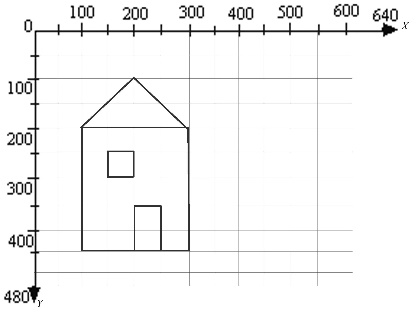 1-топ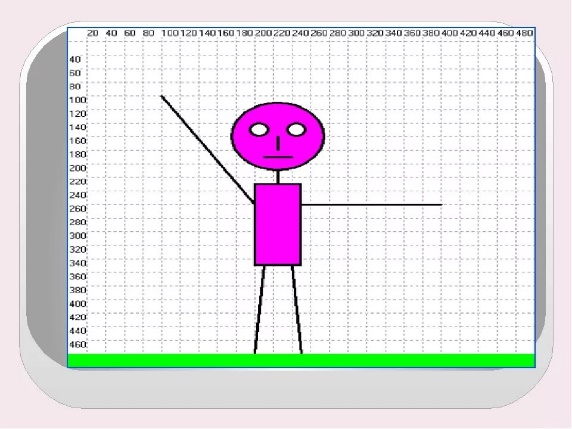 2-топБерілген  фигуралардың  координаттарын  анықтайды, қорғайды 5Жеке  жұмыс  Компьютерде осы құрылған суреттердің программасын жазып, шығаруПрактикалық тапсырмаБерілген программа коды бойынша сурет салуБерілген  суреттің  программасын  құрып    қорғау ,5Қорытынды5 минГүлдер себетіндегі Сұрақтарға жауап беру арқылы Гүлдерді бір-біріне сыйлауСұраққа жауап беруКері байланыс: Жемістер себеті:Бүгінгі сабақтан алған әсерлерін жеміспен айтып  себетке салуСебетке жеміс салу7Бағалау3 минEXCEL қорытынды  баға  шығару  6Үйге тапсырма беру1 мин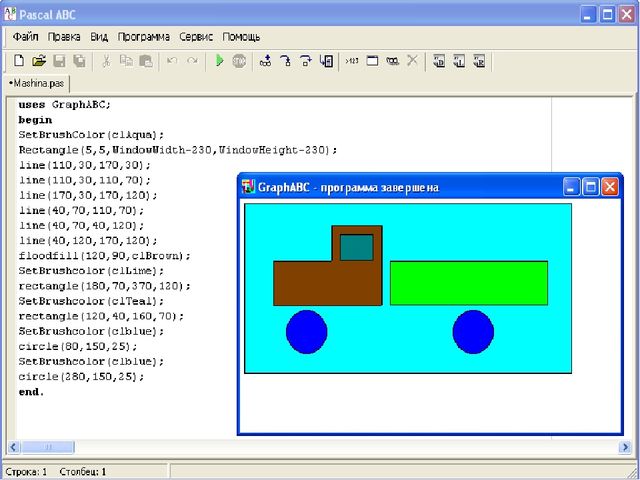 Берілген тапсырманы күнделікке жазып алады.